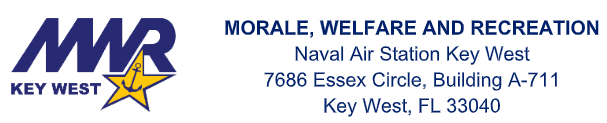 20 December 2022ANGIE FREEDMANNAS KEY WEST MWRSPORTS COORDINATORSUBJ:  17 January 2023 Intramural Basketball League Rules Participant, The 2023 Intramural Bowling league will commence on Tuesday, January 19, 2023, at the Boca Chica Fitness Center. The season will run through Tuesday March 21, 2023. Games will be held every Tuesday evening with the start times of 18:00, 19:00, 20:00.There is a minimum of four teams required to run the league. The following league rules will apply:Rosters:Team entry is based on a first come, first served basis. Ten team maximum for this league.All players must be active-duty military permanently assigned to the activity, on TAD orders assigned to the activity, DoD or federal employees who work full time for the activity, or an 16 and over dependent out of high school with a sponsor assigned to the activity to be on a team.No team jumping. Each person may only play for one team and be listed on one roster.Teams are coed in the sense that anyone may play. There is no requirement for a minimum number of women to be on the team or roster.The Sports Coordinator can assign any player who does not have a team to a roster.All players must check in with the MWR representative prior to game time with the appropriate ID.Rosters are due to the Sports Coordinator no later than January 10th, 2023.Game Play/Ties/Forfeits:We will be following the guidelines of USA Basketball in addition to our house rules.Games will be played in two 20 minute halves with a running clock for 18 minutes. The clock will stop the last two minutes of the second half for every blown whistle, foul and timeout.Each team will receive two 30 second timeouts per half. Timeouts do not carry over. All players must be in appropriate attire. All players must wear shirts with regulation numbers on them. There will be jerseys available at the gym.Mercy rule: Any team up by 25 minutes with 5 minutes left in the second half wins the game.In the event of a tie at the end of regulation a 5 minute overtime period will be start.Each team will be given one 30 second timeout.If there is still a tie at the end of the first overtime a second overtime of 2 minutes will begin.If the game is tied after two overtimes the game will end in a tie.There will be no grace period for late arrivals. Each team must have a minimum of 5 players to play a game.If a team does not have 5 players at the start of the game the team missing players will forfeit.Protests:There will be no protests during the game unless it involves player eligibility.In the event a protest occurs please direct the concerns to the Sports Coordinator.Sportsmanship:Outstanding sportsmanship is always mandatory from players and fans.If a team captain has been warned of a problem and does not resolve the problem, the team may receive a forfeit for the game.There is zero tolerance for unsportsmanlike conduct.Officials have been instructed to report any unsportsmanlike conduct to the Sports Coordinator immediately following the occurrence. This includes the conduct of the team’s spectators. When a player is ejected from the game, he/she will automatically be suspended from further play until a scheduled meeting with the suspended player and Sports Coordinator occurs. The ejected player will need to leave the field and surrounding areas immediately.Best regards, Angie Freedman Sports CoordinatorMorale Welfare & Recreation